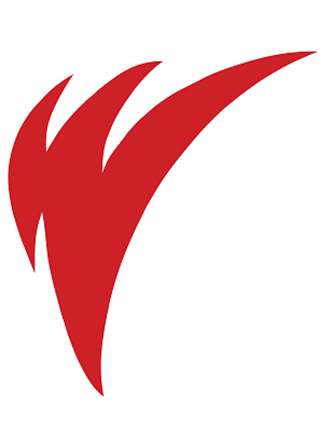 *IF YOU DO NOT SEE A CLASS TIME THAT WORKS FOR YOUR ATHLETE, PLEASE CALL COACH MIKE AT 614-886-4495 TO CHECK FOR OTHER TIMES*Summer Session dates Starts Tues, May 28Warrior wants you to try your 1st class free!Call and set up your class today: 614-886-4495